Hello everyone, here’s this week’s planning for you. Remember to take it at your own pace, as I said last week it doesn’t matter at all if you are still on last week’s work.  Remember that a lot of the work we do during a normal day is play based, if the children are playing, exploring, building, making, creating both indoors and outdoors then they are learning! I hope everyone is well making the most of the sunshine again! Don’t forget to have a look at the development matters objectives 40-60 months and the Early Learning goals; these are the objectives we are working on with the children at the moment. Everything we are doing centres around them achieving these goals. At the end of this week I thought it would be nice to commemorate VE day with the whole family!PhonicsWe have covered all of the phase 3 sounds now, so the best thing to do for the next couple of weeks is to go back and recap. Here are a few ideas of games you might like to play to practise the sounds: If you have one, get a dice and stick on some of the sounds we have covered starting at the beginning of phase 3- (I will upload a sheet with them all on) roll the dice and get the children to come up with/ practise writing a word with the sound they have landed on. Hide sounds around the house and play hide and seek, see if they can name the sound they have found.Put different words around the room with some of the phase 3 sounds on ask the children to run and find you a word with ‘ch’ in it.Go to phonics play- select the new version of the website, there are lots of games there for you to practise phase 3 sounds.Give the children a sound; get them to collect things from around the house which have that sound in them.You could also just pop 3 sounds on a sheet of paper and see how many of each you can think of.These are just a few ideas I will upload more next week, I will also upload some sheets from Twinkl that the children could have a go at for practise as well. Extra ideas:Also don’t forget:Keep practising your tricky words-  go onto YouTube and watch the tricky word song for both phases 2 and 3- then see how many of them you can spell without looking, do this as many times as you can.Practise letter formation and number formation (make sure your numbers are the right way round)You should still have some of the number maths resources I gave you in your pack; Keep practising making addition equations for each numicon, order numbers to 20 and use the numicon to help you solve addition/subtraction equations. Use the numicon to make teen numbers and work out how many tens/ units there are in each number.Number blocks on Cbeebies is a great resource for the children’s maths.Practise throwing underarm- don’t forget the technique we have been practising, see if you can catch a large ball, how many times can you bounce a ball without losing control?Practise kicking a ball, make yourself a little course to kick the ball around, can you control it?Keep role playing different things e.g. pretend to be super heroes etc.Go in to your garden, can you spot any birds/ other wildlife? Make a tally of what you see.Calling all authors/illustrators, design a front cover for your favourite book/your own story- maybe even have a go at writing one for me!Review a book that you have read- see resource in pack.Week 3: MondayTuesdayWednesdayThursday/ FridayPhonicsRevise previously taught sounds- use the flash cards in pack/ Phonics play.co.ukwww.bbc.co.uk/bitesize/topics/zvq9bdm/articles/zh828xsSee below for more information about this week’s phonics.Literacy-Superheroes-This week you are going to be an author and make your own book. Use the story map that you made on Friday as your plan. Today you are going to make the front cover of your book. Talk about what a front cover needs to look like to draw a reader in. Have a look at the cover on some of your favourite books for ideas. What features do you need to include e.g. title, authors name, illustrator’s name. I can’t wait to hear about your ideas.PhonicsRevise previously taught sounds- use the flash cards in pack/ Phonicsplay.co.ukMaths- Measuring LengthWe start by introducing measuring length in non-standard units e.g. cubes, paperclips, crayons etc. Then move on to standard, cm/ m you might like to start today by picking an item and measuring how long it is in non-standard units first then move onto cm. Talk about why it is important that everyone measures using the same units in real life. Go to https://www.topmarks.co.uk/maths-games/measuring-in-cm and play the game on here to practise using a ruler. I have also uploaded a sheet to the website to practise using a real ruler.PhonicsRevise previously taught sounds- use the flash cards in pack/ phonicsplay.co.ukTricky words- see instructions below.Literacy- Superheroes ContinuedTalk about the structure of a story e.g. every story has a beginning, middle (the problem) and end (the resolution). Today you are going to write the beginning of your story- Use your plan to help you. It is just the introduction so for most of you, depending on the plan, it will be you getting into your super vehicle and collecting your friends. Think about using story language e.g. once upon a time, one morning, it was a bright sunny day. Don’t forget capital letters and full stops.Don’t make it too tricky, just come up with simple sentences and encourage the children to sound the words out themselves as much as they can. The children will come back to their stories next week as Thursday/ Friday will be focused on VE day!                VE day celebrationsFriday’s special bank holiday marks the 75th anniversary of the end of WW2 in Europe. This has a special place in my heart as my Grandad served in the air force in WW2. I am very proud of him and everyone who was so brave during the war. Also Mr Long’s Grandma and Grandad met on this day in London, they were both in the crowds of people celebrating. I’m sure you all have your own special links to this time so I thought that even though we can no longer have the big celebrations planned around the country; it would be nice to think of our own ways to commemorate the occasion. 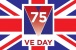 Perhaps today you could plan a little party for tomorrow, make banners, flags, poppies, maybe even cakes for the bakers out there. You could have a little tea party. Click of the link below to read a little about the day itself.https://www.bbc.co.uk/newsround/48201749I have also uploaded a spitfire for the children to print out and make.